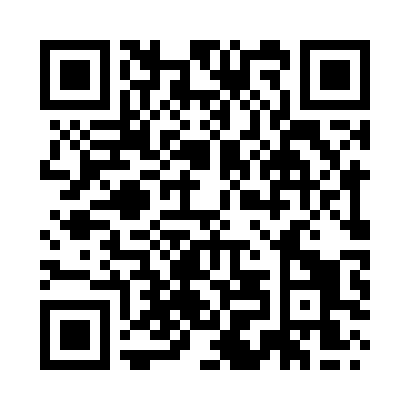 Prayer times for Nenthead, Cumbria, UKMon 1 Jul 2024 - Wed 31 Jul 2024High Latitude Method: Angle Based RulePrayer Calculation Method: Islamic Society of North AmericaAsar Calculation Method: HanafiPrayer times provided by https://www.salahtimes.comDateDayFajrSunriseDhuhrAsrMaghribIsha1Mon2:554:371:136:579:4911:312Tue2:564:381:146:579:4911:313Wed2:564:391:146:579:4811:314Thu2:574:401:146:579:4811:315Fri2:574:411:146:579:4711:306Sat2:584:421:146:569:4611:307Sun2:584:431:146:569:4611:308Mon2:594:441:156:569:4511:299Tue3:004:451:156:559:4411:2910Wed3:004:461:156:559:4311:2911Thu3:014:471:156:549:4211:2812Fri3:024:491:156:549:4111:2813Sat3:024:501:156:539:4011:2714Sun3:034:511:156:539:3911:2715Mon3:044:531:156:529:3711:2616Tue3:054:541:156:529:3611:2617Wed3:054:561:166:519:3511:2518Thu3:064:571:166:509:3311:2419Fri3:074:591:166:509:3211:2420Sat3:085:001:166:499:3111:2321Sun3:095:021:166:489:2911:2222Mon3:095:031:166:479:2811:2223Tue3:105:051:166:469:2611:2124Wed3:115:071:166:459:2411:2025Thu3:125:081:166:459:2311:1926Fri3:135:101:166:449:2111:1827Sat3:135:111:166:439:1911:1728Sun3:145:131:166:429:1811:1729Mon3:155:151:166:419:1611:1630Tue3:165:171:166:399:1411:1531Wed3:175:181:166:389:1211:14